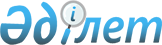 Шектеу іс-шараларын белгілеу туралы
					
			Күшін жойған
			
			
		
					Шымкент қаласы әкімдігінің 2022 жылғы 3 наурыздағы № 365 қаулысы. Қазақстан Республикасының Әділет министрлігінде 2022 жылғы 11 наурызда № 27088 болып тіркелді. Күші жойылды - Шымкент қаласы әкiмдiгiнiң 2022 жылғы 10 маусымдағы № 1003 қаулысымен
      Ескерту. Күшi жойылды - Шымкент қаласы әкiмдiгiнiң 10.06.2022 № 1003 қаулысымен (алғашқы ресми жарияланған күнiнен бастап қолданысқа енгiзiледi).
      Қазақстан Республикасы "Ветеринария туралы" Заңының 10-бабы 1-1-тармағының 2) тармақшасына және Қазақстан Республикасы Ауыл шаруашылығы министрлігі Ветеринариялық бақылау және қадағалау комитетінің Шымкент қаласы бойынша аумақтық инспекциясының бас мемлекеттік ветеринариялық-санитариялық инспекторының 2022 жылғы 9 ақпандағы № 03-10/108 ұсынысы негізінде, Шымкент қаласының әкімдігі ҚАУЛЫ ЕТЕДІ:
      1. Шымкент қаласы Абай ауданы А. Жұбанов көшесі аумағында иттен құтыру ауруы анықталуына байланысты, шектеу іс-шаралары белгіленсін.
      2. Осы қаулының орындалуын бақылау Шымкент қаласы әкімінің орынбасары А. Сәттібаевқа жүктелсін.
      3. Осы қаулы оның алғашқы ресми жарияланған күнінен бастап қолданысқа енгізіледі.
					© 2012. Қазақстан Республикасы Әділет министрлігінің «Қазақстан Республикасының Заңнама және құқықтық ақпарат институты» ШЖҚ РМК
				
      Шымкент қаласының әкімі

М. Айтенов
